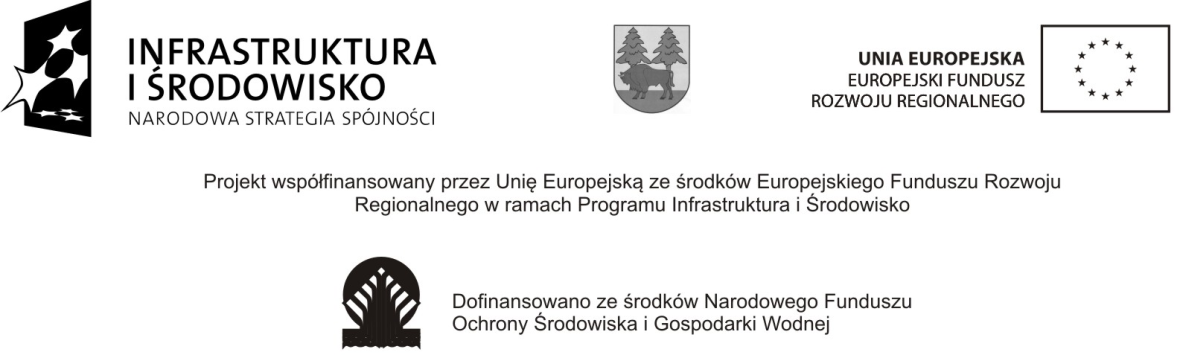 Znak sprawy:   P.P.042.2.4.1.2015                                                Załącznik nr 2 do SIWZ Opis przedmiotu  zamówienia.  Przedmiot zamówienia obejmuje:Opracowanie uproszczonych planów urządzenia lasów dla lasów nie stanowiących własności Skarbu Państwa  położonych w poszczególnych obrębach geodezyjnych  o łącznej powierzchni około 1178 ha, tj.: Gmina Narewka: Lewkowo Nowe - ok. 90 ha, Lewkowo Stare – ok. 115 ha, Planta – ok. 205 ha, Łuka – ok. 180 ha; Gmina Narew: Narew – ok. 233 ha, Makówka – ok.50 ha, Soce – ok.305 ha.W porozumieniu z Zamawiającym wystąpienie do Regionalnego Dyrektora Ochrony Środowiska w Białymstoku oraz Podlaskiego Państwowego Wojewódzkiego Inspektora Sanitarnego w Białymstoku z zapytaniem:- o uzgodnienie odstąpienia przeprowadzenia strategicznej oceny oddziaływania na środowisko   - oraz uzgodnienie zakresu prognozy oddziaływania na środowisko dla obrębów ewidencyjnych, dla których wymagane będzie przeprowadzenie strategicznej oceny oddziaływania na środowiskoWykonanie prognoz oddziaływania na środowisko dla projektu uproszczonych planów urządzenia lasów nie stanowiących własności Skarbu Państwa,  położonych na terenie Gminy Narewka oraz Gminy Narew, w przypadku stwierdzenia przez Regionalnego Dyrektora Ochrony Środowiska w Białymstoku oraz Podlaskiego Państwowego Wojewódzkiego Inspektora Sanitarnego w Białymstoku konieczności przeprowadzenia strategicznej oceny oddziaływania przedsięwzięcia  na środowisko. Prognozę oddziaływania na środowisko należy wykonać zgodnie z art. 51 ust. 2  ustawy  z dnia 3 października 2008 r. o udostępnianiu informacji o środowisku i jego ochronie, udziale społeczeństwa w ochronie środowiska oraz o ocenach oddziaływania na środowisko  (Dz. U. 2008r. Nr 199, poz. 1227 z późn. zm.), w zakresie wskazanym przez organy, o których mowa w pkt 2 powyżej. Wykonawca sporządzi oddzielną prognozę oddziaływania na środowisko dla każdego planu wykonywanego dla danego obrębu. Projekty planów wraz z prognozą oddziaływania na środowisko należy przedłożyć Zamawiającemu w trzech egzemplarzach drukowanych oraz w formie elektronicznej na płycie CD celem przeprowadzenia procedury opiniowania.Ostateczną wersję prognozy oddziaływania na środowisko Wykonawca sporządzi  w trzech egzemplarzach drukowanych,  plus trzy wersje  elektroniczne tj na 3 płytach CD  	Zamawiający przedłoży Regionalnemu Dyrektorowi Ochrony Środowiska w Białymstoku oraz Wojewódzkiemu Inspektorowi Sanitarnemu w Białymstoku podlegające zaopiniowaniu projekty dokumentów, a także przeprowadzi postępowanie z udziałem społeczeństwa. O wpływających opiniach organów, czy uwagach społeczeństwa Zamawiający będzie niezwłocznie informował Wykonawcę. W przypadku zgłoszenia uwag Wykonawca zobowiązuje się  do ustosunkowania się do ich treści, a w przypadku uzasadnionym, na żądanie Zamawiającego do poprawy opracowania.    Wykonawca zobowiązuje się opracować i dołączyć do opracowanych dokumentów:- uzasadnienie zawierające informacje o udziale społeczeństwa w postępowaniu, o którym mowa w art. 42 pkt 2 ustawy o udostępnianiu informacji o środowisku i jego ochronie, udziale społeczeństwa w ochronie środowiska oraz o ocenach oddziaływania na środowisko,- pisemne podsumowanie, o którym mowa w art. 55 ust.3 wymienionej ustawy w 3   egzemplarzach.4. Podmiot wykonujący niniejsze zamówienie winien posiadać stosowne uprawnienia do wykonywania określonej działalności, jeżeli przepisy prawa nakładają obowiązek ich posiadania.5.  Dokumentację urządzeniową należy wykonać w oparciu o:ustawę z dnia 28 września 1991 r. o lasach (Dz. U. z 2011 Nr 12, poz. 59 z późn. zm.),rozporządzenie Ministra Środowiska z dnia 12 listopada 2012 r. (Dz. U. z 2012 roku, poz. 1302) w sprawie szczegółowych warunków i trybu sporządzania planu urządzenia lasu, uproszczonego planu urządzenia lasu oraz inwentaryzacji stanu lasu,ustawę z dnia 3 października 2008 roku o udostępnianiu informacji o środowisku i jego ochronie, udziale społeczeństwa w ochronie środowiska oraz o ocenach oddziaływania na środowisko (Dz.U. z 2008 roku Nr 199, poz. 1227 z późniejszymi zmianami),wytyczne zawarte w Zasadach sporządzania uproszczonego planu urządzenia lasu oraz Zasady sporządzania inwentaryzacji stanu lasu opublikowane przez Podsekretarza Stanu w Ministerstwie Ochrony Środowiska, zasobów Naturalnych i Leśnictwa w 1999 r.(tzw. Instrukcja), oraz inne aktualnie obowiązujące przepisy..ustawą o ochronie przyrody z dnia 16 kwietnia 2004 r. ( Dz. U. z 2009 r. Nr 151, poz.1220 z późn. zm.),rozporządzeniem Ministra Środowiska z dnia 22 marca 2006 r. w sprawie szczegółowych zasad zabezpieczania przeciwpożarowego lasów ( Dz. U. Nr 58, poz.405 ).6. Zamawiający udostępni bezpłatnie bazę danych ewidencyjnych i kopii map ewidencyjnych z Powiatowego Ośrodka Dokumentacji Geodezyjnej i Kartograficznej w Hajnówce, ul. Aleksego Zina 1, 17-200 Hajnówka. Wykonawca ponosi odpowiedzialność za udostępnianie i przetwarzanie danych osobowych wynikającą z przepisów ustawy o ochronie danych osobowych.7.  Wykonawca ponosi koszty związane z wykonaniem prognozy oddziaływania na środowisko projektów uproszczonych planów urządzenia lasów dla lasów nie stanowiących własności Skarbu Państwa położonych na terenie Gminy Narewka, Gminy Narew, w przypadku stwierdzenia przez organ właściwy do wydania decyzji o środowiskowych uwarunkowaniach konieczności przeprowadzenia oceny oddziaływania przedsięwzięcia na środowisko.8. Rejestr działek należy przyjąć na dzień 31 marca 2015 roku9. Okres obowiązywania planów należy przyjąć od 01.01.2016 r. do 31.12.2025 r.10. Prace urządzeniowe będą prowadzone wyłącznie na gruntach figurujących w ewidencji gruntów i budynków jako Ls.11. Do planów urządzania lasu nie należy ujmować gruntów kategorii Lz.12. Do prac urządzeniowych należy przyjąć  podziały na działki obowiązujące według aktualnej ewidencji gruntów (rejestr i mapa), bez uwzględnienia wewnętrznych podziałów rodzinnych, które zostały dokonane bez zachowania przepisów prawnych.13. Uproszczone plany urządzenia lasu należy wykonać w wersji pisemnej, w języku polskim w formacie A - 4 w twardej oprawie, w 4 egzemplarzach w wersji drukowanej dla każdego obrębu plus 3 wersje elektroniczne. Czystopisy planów mają być wykonane przy użyciu drukarki komputerowej zapewniającej trwałość wydruku. Strony planu należy ponumerować, zaopatrzyć w spis treści umieszczony na początku opracowania, a plan zaopatrzyć w stronę tytułową. W spisie treści należy podać ilość egzemplarzy map zamieszczonych w planie. Dodatkowo do każdego opracowania należy dołączyć (w kieszeni na końcu opracowania) gospodarczą mapę lasu podklejoną na płótnie, wykonaną na podstawie mapy ewidencyjnej, z oznaczeniem numerów działek ujętych w opracowaniu. Mapa powinna zawierać: napis tytułowy, określenie obiektu i położenia, datę stanu opracowania, skalę, szkic sytuacyjny miejscowości z usytuowaniem obszarów leśnych i numerami poszczególnych oddziałów, oznaczenie literami pododdziałów  z podaniem gatunku głównego i jego udziału w składzie gatunkowym i wieku, oznaczenie cyfrą  wydzieleń, zakolorowanie pododdziały według gatunku panującego (posługując się barwami, jak dla Lasów Państwowych), opis granic gruntów przyległych, podpis wykonawcy. W części końcowej opisu ogólnego (po zestawieniach tabelarycznych) należy umieścić rozdział p.t. –Uzgodnienia, gdzie zostaną zamieszczone poświadczenia o wyłożeniu planu w gminie, opinia właściwego miejscowo nadleśniczego oraz inne dokonane uzgodnienia i uzyskane opinie. Każdy egzemplarz uproszczonego planu urządzania lasu na stronie tytułowej musi zawierać informację, że zadanie zostało dofinansowane ze środków Unii Europejskiej w ramach Europejskiego Funduszu Rozwoju Regionalnego, Programu Operacyjnego Infrastruktura i Środowisko, Priorytet V ochrona przyrody i kształtowanie postaw ekologicznych, Działanie 5.4 Kształtowanie postaw społecznych sprzyjających ochronie środowiska, w tym różnorodności biologicznej oraz ze środków Narodowego Funduszu Ochrony Środowiska i Gospodarki Wodnej. Na ostatniej stronie dokumentu należy umieścić logotypy w/w programów, hasło POIiŚ: Dla rozwoju infrastruktury i środowiska oraz informację: Materiał bezpłatny. Umieszczenie w/w danych należy przekazać Zamawiającemu do akceptacji przed wydrukiem dokumentu.Zadania z zakresu gospodarki leśnej dla właścicieli lasów należy wykonać wersjach drukowanych po 1 egzemplarzu dla każdego właściciela. W przypadku działek będących współwłasnością zadania gospodarcze należy sporządzić dla każdego z współwłaścicieli. 14. Różnice powierzchniowe powstałe podczas prac urządzeniowych wynikające z różnicy pomiędzy ewidencją gruntów a stanem faktycznym oraz proponowane zmiany klasyfikacji użytku leśnego należy dołączyć do opracowania, niezależnie od ujęcia tych powierzchni w uproszczonym planie urządzenia lasu- jako Wykaz rozbieżności.15. Wykonawca przed przystąpieniem do prac terenowych powiadomi właściwe urzędy gmin i sołtysów wsi o prowadzeniu prac urządzeniowych oraz uzgodni z nimi sposób informowania właścicieli lasów o prowadzeniu prac urządzeniowych.                                                                                             16. Po zakończeniu prac w poszczególnych obrębach geodezyjnych Wykonawca wykłada odpowiednio w Urzędzie Gminy Narewka i Gminy Narew do publicznego wglądu na okres 60 dni projekty uproszczonych planów urządzenia oraz inwentaryzacji stanu lasu. Wyłożone w gminie projekty planów muszą zawierać wszystkie części opisowe, tabelaryczne i obliczeniowe wraz z zadaniami dla poszczególnych właścicieli lasów. Wykonawca zobowiązuje się do udzielenia wszystkim zainteresowanym niezbędnych informacji, oraz do przyjmowania zastrzeżeń i wniosków, a także do sporządzenia protokołu ze sposobu rozpatrzenia przyjętych zastrzeżeń i wniosków wraz z uzasadnieniem. Dodatkowo Wykonawca poinformuje Wójta Gminy Narewka i Wójta Gminy Narew, że są oni obowiązani do pisemnego poinformowania właścicieli lasów o fakcie wyłożenia projektów planów urządzenia lasów do publicznego wglądu, z zaznaczeniem, że uproszczony plan urządzenia lasu będzie podstawą naliczania podatku leśnego. W terminie 7 dni od dnia wyłożenia projektów planów urządzania lasów w siedzibie Urzędu Gminy Narewka i Urzędu Gminy Narewka Wykonawca dostarczy Zamawiającemu protokół w tej sprawie podpisany przez Wójta Gminy Narewka i Wójta Gminy Narew.Wykonawca zobowiązuje się rozpatrywać w trybie roboczym wniesione przez właścicieli lasów zastrzeżenia i wnioski, udzielać im niezbędnych wyjaśnień, a także w przypadku takiej potrzeby dokonać ponownych oględzin spornych powierzchni w obecności właściciela lasu, dokonując ustaleń i  potwierdzając ten fakt notatką służbową.  			Wykonawca zobowiązuje się do naniesienia ewentualnych poprawek wynikłych z pisemnych zastrzeżeń i wniosków złożonych przez właścicieli do Starosty Hajnowskiego (oraz sporządzi projekt sposobu rozpatrzenia przyjętych zastrzeżeń  i wniosków wraz z uzasadnieniem). Po rozpatrzeniu wniosków i zastrzeżeń skierowanych do Starosty Hajnowskiego i skorygowaniu projektu planu, 1 egzemplarz projektu planu wraz z pismem przewodnim należy złożyć we właściwym miejscowo nadleśnictwie, w celu zaopiniowania w trybie art. 22 ust. 3 ustawy o lasach.17. Inne nie wymienione  zagadnienia uzgodnione zostaną  protokołami  konieczności pomiędzy Wykonawcą a Zamawiającym w przypadkach wystąpienia rozbieżności.18. Wykonawca uzyska pisemną pozytywną opinię właściwych miejscowo Nadleśniczych dla sporządzonej dokumentacji urządzeniowej. Powyższa opinia zostanie przekazana Zamawiającemu  wraz z wykonaną dokumentacją.19. Wykonawca udzieli Zamawiającemu gwarancji na okres 3 lat, licząc od dnia zatwierdzenia przez Starostę Hajnowskiego uproszczonych planów urządzania lasów. Wykonawca zobowiązuje się w okresie 3 –letniej gwarancji do bezpłatnego usuwania nieujawnionych w czasie odbioru prac (w terminie 30 dni od daty pisemnego powiadomienia przez Zamawiającego) ewentualnych usterek powstałych w trakcie sporządzania uproszczonych planów urządzania lasów.20. Wykonawca przekaże Zamawiającemu elektroniczny zapis dokumentacji, zgodnie z rozporządzeniem Ministra Środowiska z dnia 12 listopada 2012 r. (Dz. U. z 2012 r., poz. 1302) w sprawie szczegółowych warunków i trybu sporządzania planu urządzenia lasu, uproszczonego planu urządzenia lasu oraz inwentaryzacji stanu lasu. 21. Wykonawca uzgodni w razie potrzeby projekt uproszczonych planów w zakresie ochrony przeciwpożarowej z Komendantem Wojewódzkiej Państwowej Straży Pożarnej. Z  uzgodnień tych należy sporządzić notatkę służbową dołączoną do  opracowania.Uwaga!Pełna dokumentacja związana z wykonaniem uproszczonych planów urządzenia lasów dla lasów nie stanowiących własności Skarbu Państwa  powinna być oznakowana zgodnie z Zasadami promocji projektów dla beneficjentów Programu Operacyjnego Infrastruktura i Środowisko 2007 - 2013 (dostępnymi na stronie www.funduszeeuropejskie.gov.pl) oraz Narodowego Funduszu Ochrony Środowiska i Gospodarki Wodnej. Oznaczenia należy uzgodnić z Zamawiającym. ………..……………………………………….